IEEE P802.11
Wireless LANsAbstractWe propose the draft specification skeleton for NDP Announcement to help the creation of TGbk draft D0.1.Revisions:Rev 0: Initial version of the document.Rev 1: Uploaded the same version to get around a system glitchRev 2: Added format of the Ranging Parameters element in the discussion; Unified format of the discussionInterpretation of a Motion to AdoptA motion to approve this submission means that the editing instructions and any changed or added material are actioned in the TGbk 0.1 Draft.  This introduction is not part of the adopted material.Editing instructions formatted like this are intended to be copied into the TGbk D0.1 Draft (i.e. they are instructions to the 802.11 editor on how to merge the text with the baseline documents).TGbk Editor: Editing instructions preceded by “TGbk Editor” are instructions to the TGbk editor to modify existing material in the TGbk draft.  As a result of adopting the changes, the TGbk editor will execute the instructions rather than copy them to the TGbk Draft.Discussion:The text is prepared for the following motion:Extends the IFTMR and IFTM frames with a new subelement to indicate information on the transmit power envelope of the BSS.(11-23-48: 202301-15)The use-case the group discussed during the motion is to help an unassociated ISTA learn an updated transmit power envelop using a new subelement in the Ranging Parameters field. Although the Ranging Parameters field is present in both IFTMR and IFTM frames, the use-case only requires the transmit power envelop in an IFTM frame. So, this PDT leaves out IFTMR frame and focus only on IFTM frame. In addition, if an RSTA wants to update the transmit power envelop in the IFTM frame for the unassociated STA, the existing session needs to be terminated. To avoid such interruption, a simpler alternative is to expand LMR to include the transmit power envelop. Proposed spec text:TGbk editor: Please note Baseline is REVme_D2.1 and 11bk D7.09. Frame formats9.4.2.298 Ranging Parameters element… …Discussion: Similar to discussions in 11bf, 320 MHz may have a STS value different from that for 160 MHz, so we propose to rename Max R2I STS > 80 MHz subfield to Max R2I STS = 160 MHz subfield, and Max I2R STS > 80 MHz subfield to Max I2R STS = 160 MHz subfield. We’ll also need new values for 320 MHz. As a reference, 11be D3.0 has the following to allow a different NSS for 320 MHz 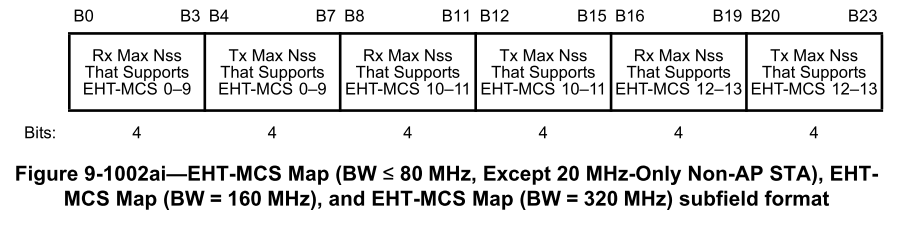 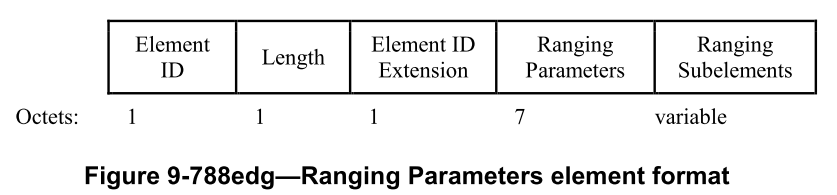 As the Ranging Parameters field is not extensible based on the figure above and these new values are not expected to be transmitted frequently, we propose to add them as an optional subelement in the current draft, similar to transmit power envelop. The format of the Ranging Parameters field is shown in Figure 9-788edh (Ranging Parameters field format) TGbk editor: Please rename the Max R2I STS > 80 MHz and Max I2R STS > 80 MHz subfields as follows (track change enabled):Figure 9-788edh—Ranging Parameters field formatTGbk editor: Please insert one new subelment id for transmit power envelop and another new subelement id for the Max R2I STS =320 MHz and Max I2R STS = 320 MHz values as follows (track change enabled):Table 9-322h23fd—Ranging Subelement IDs for Ranging Parameters… …TGbk editor: Please insert the following definitions for the two new sublements to the end of this subclause (track change enabled):TGbk editor: Please update subclause 11.21.6.3.3 as follows (track change enabled):11.21.6.3.3 Negotiation for TB and non-TB ranging measurement exchange… …When a Ranging Parameters element is included in the IFTMR frame, the ISTA shall indicate the following parameters in the Ranging Parameters field: … …Maximum number of space-time streams it is capable of receiving in the R2I NDP for bandwidth, in the Max R2I STS  MHz subfield.Maximum number of space-time streams it is capable of transmitting in the I2R NDP for bandwidths less than or equal to 80 MHz, in the Max I2R STS ≤ 80 MHz subfield.Maximum number of space-time streams it is capable of transmitting in the I2R NDP for bandwidth, in the Max I2R STS  MHz subfield.… …… …When the negotiation is successful for TB ranging and non-TB ranging, the corresponding IFTM frame from the RSTA shall include a Ranging Parameters element with the parameters that defines the negotiated range measurement session.  The RSTA shall indicate the following parameters in the Ranging Parameters field:	
… …In the Max R2I STS  MHz subfield, either the maximum number of space-time streams it is capable of transmitting in the R2I NDP for bandwidth, or the value in the corresponding IFTMR frame (referred to as RSTA Assigned R2I STS  MHz).In the Max I2R STS  MHz subfield, either the maximum number of space-time streams it is capable of receiving in the I2R NDP for bandwidth, or the value in the corresponding IFTMR frame, whichever is smaller (referred to as RSTA Assigned I2R STS  MHz).… …TGbk editor: Please update subclause 11.21.6.4.3.3 as follows (track change enabled):11.21.6.4.3.3 Measurement sounding phase of TB ranging… … In the TF Ranging Sounding, the RSTA shall set the SS Allocation subfield and the I2R Rep subfield of the User Info fields corresponding to each of the ISTAs triggered by the Trigger frame in the following way:—	The Number of Spatial Streams in each SS Allocation subfield shall not exceed the RSTA Assigned I2R STS ≤ 80 MHz for the corresponding ISTA, if the UL BW subfield in the Common Info field indicated a bandwidth less than or equal to 80 MHz, not exceed the RSTA Assigned I2R STS  MHz for the corresponding ISTA … …After transmission of the TF Ranging Sounding, the RSTA’s MAC sublayer shall issue a PHY-RXLTFSEQUENCE.request primitive with an LTFVECTOR containing the following parameters:—	… …—	The R2I NSTS subfield value shall not exceed the RSTA assigned R2I STS ≤ 80 MHz for the corresponding ISTA, if the TXVECTOR parameter CH_BANDWIDTH for this Ranging NDP Announcement frame is less than or equal to 80 MH, not exceed RSTA ssigned R2I STS  MHz for the corresponding ISTA .TGbk editor: Please update subclause 11.21.6.4.3.3 as follows (track change enabled):11.21.6.4.4.2 Measurement sounding phase of non-TB ranging… …If the bandwidth is less than or equal to 80 MHz, the ISTA shall set the I2R NSTS subfield and the R2I NSTS subfield in the STA Info field of the Ranging NDP Announcement frame each to a value not to exceed the RSTA assigned I2R STS ≤ 80 MHz and RSTA assigned R2I STS ≤ 80 MHz respectively. If the bandwidth is  MHz, the ISTA shall set these same subfields to values not to exceed the RSTA assigned I2R STS  MHz and RSTA assigned R2I STS  MHz respectively.Discussion: if an RSTA sends updated transmit power envelop to an unassociated ISTA using the IFTM frame, the ongoing session needs to be re-established. A more efficient way is to send the update using the LMR frame.9.6.7.49 Location Measurement Report (LMR) frame format TGbk editor: Please add a new element to Figure 9-909aa and insert a new paragraph as follows:  Figure 9-909aa—Location Measurement Report (LMR) frame Action field formatStraw Poll: Do you support to incorporate the proposed draft text in this document 11-23/0393r0 to the TGbk Draft 0.1?Result: Yes/No/Abstain 11bk Spec Text for IFTM Expanion11bk Spec Text for IFTM Expanion11bk Spec Text for IFTM Expanion11bk Spec Text for IFTM Expanion11bk Spec Text for IFTM ExpanionDate:  2023-03-15Date:  2023-03-15Date:  2023-03-15Date:  2023-03-15Date:  2023-03-15Author(s):Author(s):Author(s):Author(s):Author(s):NameAffiliationAddressPhoneEmailYanjun SunQualcomm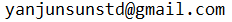 Ali RaissiniaSteve ShellhammerGeorge CherianB0       B1B2 B6B7B8     B9B10   B11B12      B13B14      B15StatusIndicationValueI2R LMR FeedbackReservedRangingPriorityR2I TOA TypeI2R TOA TypeR2I AOA RequestI2R AOA RequestBits:251221111B16     B21B22    B23B24    B26B27   B29B30   B31B32     B34B35     B37Formatand BandwidthImmediate R2IFeedbackImmediate I2RFeedbackMax I2R RepetitionMax R2I RepetitionReservedMax R2ISTS ≤ 80 MHzMax R2ISTS  MHzBits:61133233B38   B39             B40     B41B42        B44B45           B47B48           B55Max R2I LTF TotalMax I2R LTF TotalMax I2R
STS ≤ 80 MHzMax I2R
STS  MHzBSS Color
InformationBits:22338Subelement IDNameExtensible0Non-TB Specific subelementYes1TB-specific subelementYes2Secure HE-LTF subelementYes-220Reserved221Vendor Specific222-255ReservedCategoryPublic ActionDialog TokenTODTOATOD ErrorTOD ErrorTOA ErrorOctets:11166111CFOParameterR2I NDP
Tx PowerI2R NDP
Target RSSISecure HE-LTF Parameters (optional)Secure HE-LTF Parameters (optional)Secure HE-LTF Parameters (optional)AOA Feedback (optional)AOA Feedback (optional)Octets:21114141499Variable